交通指南机场分布图：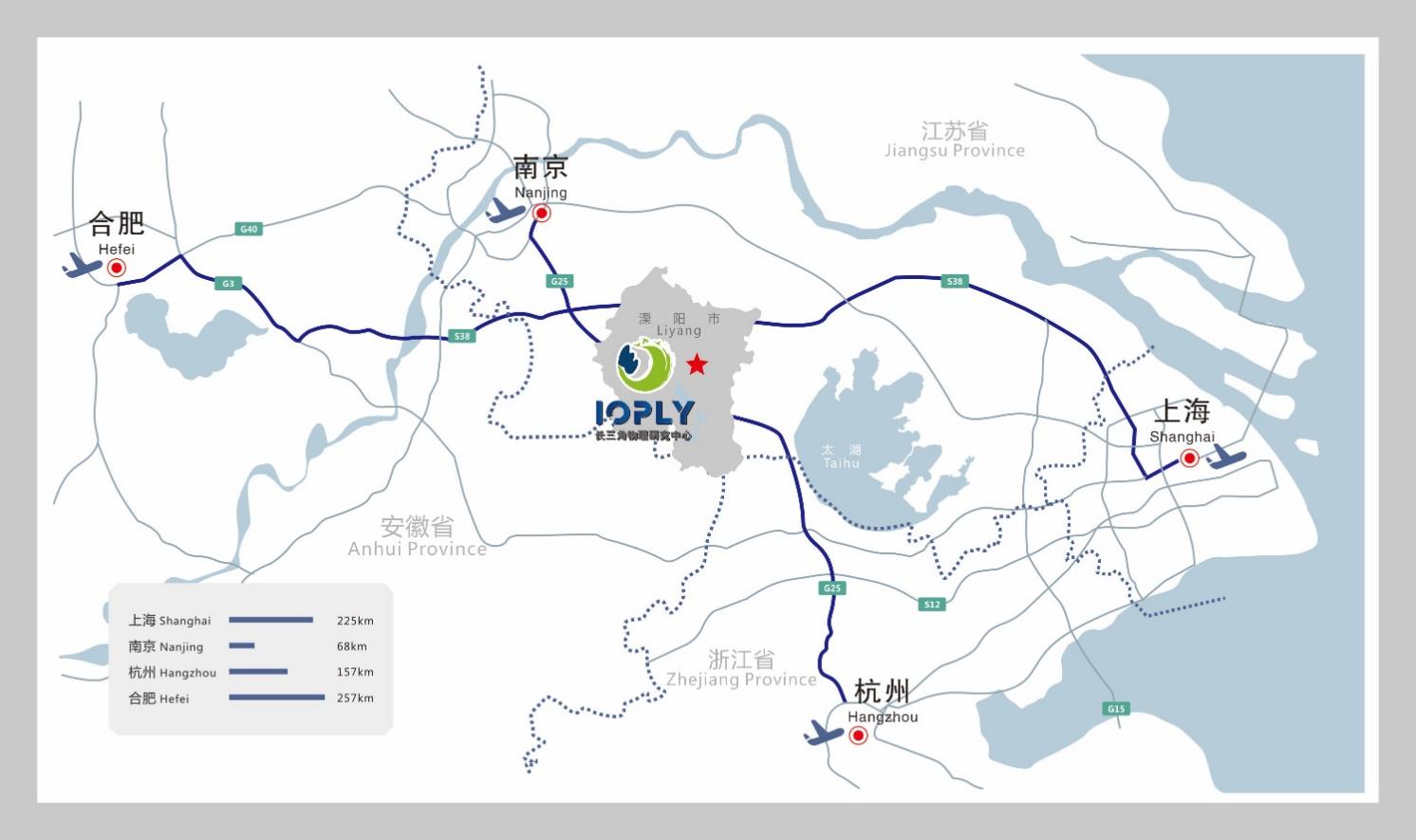 会议酒店分布图：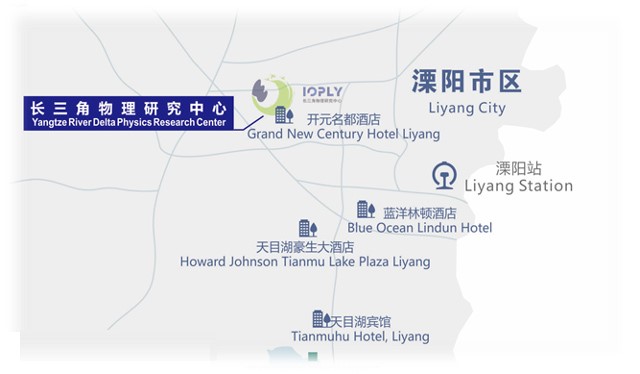 附：会议交通指南 路线一：溧阳火车站-各住宿酒店A．往返巴士安排溧阳火车站-各住宿酒店间免费往返巴士，接送CCMP2023参会人员B．出租车（全程约15分钟）路线二：南京禄口国际机场-各住宿酒店A．往返巴士安排南京禄口国际机场-各住宿酒店间免费往返巴士，接送CCMP2023参会人员B．乘坐南京禄口国际机场往返巴士，到达溧阳候机楼，乘坐出租车至各住宿酒店南京禄口国际机场至溧阳候机楼往返巴士班次如下：南京禄口国际机场发车时间：10：30、12：00、13：45、15：30、17：15、19：00、20：45、22：30。溧阳候机楼发车时间：05：50、7：00、8：30、10：30、12：30、14：00、16：00、18：00。C．南京地铁S1号线（机场线）- 高铁（全程约1小时45分钟）乘坐南京地铁S1号线（机场线），到达南京南站，换乘高铁从南京南站至溧阳火车站，乘坐往返巴士或出租车至各住宿酒店D.出租车-高铁（全程约1小时40分钟）乘坐出租车，到达南京南站，换乘高铁从南京南站至溧阳火车站，乘坐往返巴士或出租车至各住宿酒店E.出租车（可直达各对应酒店，全程约1小时10分钟，花费约230元人民币）路线三：上海虹桥国际机场—溧阳火车站A.上海地铁2号线-高铁（全程约2小时40分钟）站内转上海地铁2号线，到达上海虹桥火车站，换乘高铁从上海虹桥火车站至溧阳火车站到达目的地。B.出租车（可直达各对应酒店，全程约2小时40分钟，花费约1200元人民币）路线四：上海浦东机场-溧阳火车站A．上海地铁2号线-高铁（全程约4小时30分钟）乘坐上海地铁2号线，到达上海虹桥火车站，换乘高铁从上海虹桥火车站至溧阳火车站到达目的地。B．出租车-高铁（全程约3小时30分钟）乘坐出租车，到达上海虹桥火车站，换乘上海虹桥火车站至溧阳火车站高铁到达目的地。C.出租车（可直达各对应酒店，全程约3小时30分钟，花费约1500元人民币）路线五：杭州萧山国际机场-溧阳火车站A．杭州地铁19号线-高铁（全程约2小时10分钟）乘坐杭州地铁19号线，到达杭州东站，换乘高铁从杭州东站至溧阳火车站到达目的地。B．出租车-高铁（全程约1小时30分钟）乘坐出租车，到达杭州火车站，换乘高铁从杭州火车站至溧阳火车站到达目的地。C.出租车（可直达各对应酒店，全程约2小时30分钟，花费约1000人民币）注：组委会届时会安排南京禄口国际机场、溧阳火车站至各会议指定酒店的往返巴士，建议参会人员优先选择抵达南京禄口国际机场或溧阳火车站，其余机场或站点暂不安排接送车辆，如有特殊情况，请及时与会务组联系。